NĚMECKO 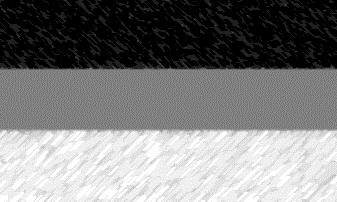 „…………..………“ soused ČR.Je asi ………..krát větší než Česká republika a má více ne ž………  milionů obyvatel.Hlavním městem je …………….………. Němčina je …………………… jazyk. Německo je světovou velmocí – německé firmy a jejich výrobky jsou známy po celém světě.Např.:Automobilky – ……………………………………………….…………………………….…Spotřebiče, stroje – …………………………………..………………………………Oděvy a obuv – …………………………………….